ALCALDIA MUNICIPAL DE SANTA ROSA DE LIMA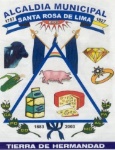 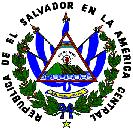 UNIDAD DE ACCESO A LA INFORMACION PUBLICAN° de Solicitud: AMSRL-DAIP-0008-2016                  RESOLUCION DEFINITIVAALCALDIA MUNICIPAL DE SANTA ROSA DE LIMA: UNIDAD DE ACCESO A LA INFORMACIÓN PÚBLICA. En la Ciudad de Santa Rosa de Lima, a las once horas con 15 minutos, del día once de mayo del dos mil dieciséis.CONSIDERANDOS:A las quince horas con cincuenta y ocho minutos  del día nueve  de mayo del dos mil dieciséis, se recibió Solicitud de Acceso de Información, por los ciudadanosXXXXX XXXXXXX XXXXX XXXXXXXXX, mayor de edad, del domicilio de, XXXX XXXX XX XXXX, Departamento XXXXXXXXXXXX, portador de su  Documento Único de Identidad número XXXXXXXX-X; XXXXXX XXXXXX XXXXXXXX XXXXXX mayor de edad, del domicilio de, XXXX XXXX XX XXXX, Departamento XXXXXXXXXXX, portador de su  Documento Único de Identidad número XXXXXXXX-X, XXXXX XXXXXXX  XXXXX XX XXXXXX, mayor de edad, del domicilio de, XXXX XXXX XX XXXX, Departamento XXXXXXXXX, portador de su  Documento Único de Identidad número XXXXXXXX-X, XXXXXXXXX XXXXXXX XXXXXXX, mayor de edad, del domicilio de, XXXX XXXX XX XXXX, Departamento XXXXXXXXXXX, portador de su  Documento Único de Identidad número XXXXXXXX-X, XXXX XXXXXXX XXXXXXX XXXXXXXXX, mayor de edad, del domicilio de, XXXXXXXXXXXXXXXXXXX, Departamento XXXXXXXXXXX, portador de su  Documento Único de Identidad número XXXXXXXX-X, XXXXXXXXX XXXXXXXXXX XXXXX, mayor de edad, del domicilio de, XXXXXXXXXXXXX, Departamento XXXXX XXXXX, portador de su  Documento Único de Identidad número XXXXXXX-X,. En el cual han interpuesto una Solicitud de Acceso a la Información Pública, a las catorce horas con veintitrés minutos, del día diecinueve  de febrero  del dos mil dieciséis,  solicitando la información siguiente: 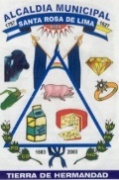 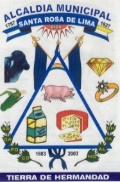 1-Se nos proporciona copia certificada de acta número 7 correspondiente a la sesión realizada por el consejo municipal de Santa Rosa de Lima durante el año 2016.2- Se nos proporciona copia certificada del presupuesto de ingreso y egreso año 2016 aprobado por el consejo municipal de Santa Rosa de Lima.Con base a las funciones que le corresponde al Oficial de Información, de conformidad al art. 50 literales d), i), y j) de la Ley de Acceso a la Información Pública, en el sentido de realizar los trámites mediante procedimientos sencillos y expeditos, a fin de facilitar la información solicitada por la requirente de una manera oportuna y veraz. Es de aclarar que el Oficial de Información es el vínculo entre el ente obligado y la solicitante, realizando las gestiones necesarias, para facilitar el acceso a la información.FUNDAMENTACIÓN El Derecho de Acceso a la Información Pública, tiene una condición indiscutible de derecho fundamental, anclada en el reconocimiento constitucional del Derecho a la Libertad de Expresión (Art. 6 de la Cn.) que tiene como presupuesto el derecho de investigar o buscar y recibir informaciones de toda índole, pública o privada, que tengan interés público, y en el Principio Democrático del Estado de Derecho –de la República como forma de Estado– (Art. 85 Cn.) que impone a los poderes       públicos el deber de garantizar la transparencia y la publicidad en la administración, así como la rendición de cuentas sobre el destino de los recursos y fondos públicos.El derecho al acceso a la información, constituye una categoría fundamental que el Estado debe garantizar a la población en general, para efectos de consolidar un sistema democrático válido, donde el ejercicio del poder de las instituciones del estado, estén sujetas a la divulgación pública, y los funcionarios actúen bajo un régimen de transparencia.COMO PARTE DEL PROCEDIMIENTO DE ACCESO A INFORMACIÓN PÚBLICA, el suscrito Oficial de Información, solicito a la Unidad de Secretaria de Municipal el día 11 de mayo del 2016 la información  requerida y me enviara para darle tramite al proceso de la solicitud. RESOLUCIÓNDe conformidad al art. 65, 66, 72 de la Ley de Acceso a la Información Pública, y art. 54 del Reglamento de la Ley de Acceso a la Información Pública; el suscrito Oficial de Información, RESUELVE:La solicitud  cumple con todos los requisitos establecidos en el Art.66 de la Ley de Acceso a la Información Pública (LAIP) y art. 54 literal d) del Reglamento de la Ley de Acceso a la Información Pública.No se concede la información solicitada por los ciudadanos por que no está en mi poder.Que esta documentación no puedo entregarla a ustedes por que las actas están en secretaria municipal y esta información pueden solicitarla al secretario municipal directamente.Que la unidad de acceso a la información pública no es la indicada para entregar las actas y hacer este trámite, debido que ustedes son concejales pluralistas y pueden solicitarla directamente a la secretaria del despacho municipal.Que al proporcionarla, la unidad de acceso a la información les brindaría una copia versión pública lo cual no es La indicada para personas honorables como ustedes.Como concejales y representantes del pueblo de los diferentes partidos políticos ustedes son los que ingresan a las reuniones y son los que firman las actas por lo tanto el secretario municipal es quien le lee y corrige asuntos que ustedes no están de acuerdo y es quien debe proporcionarle copia de lo acordado en cada sesión.Puedo motivar a ustedes a que se acerquen a secretaria municipal y solicitar sus consultas.  Notifíquese a los solicitante por el medio señalado para tal efecto.Archívese el expediente administrativo.Licdo. Luis Edenilson García FloresOficial de Información